Chantel Victoria Saban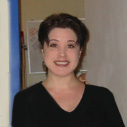 University of Oregon, Department of GeographyMailing Address: 490 Figueroa Street Eugene, Oregon 97402(541) 914-0401csaban@uoregon.eduEducationDoctoral Candidate, Physical Geography	 		                   September 2016 - Present Department of Geography - University of Oregon, EugeneMasters of Arts, Applied Anthropology	 		                                           May 2015Oregon State University, CorvallisBachelor of Arts, Anthropology							    August 2010University of Oregon, EugenePrimary Research Interests Paleoecology, Palynology, Fire History, Peopling of the Americas, Archaeobotany, Northern Great Basin, Pacific Northwest Offshore Paleoenvironmental Reconstruction, BotanyTeaching & Project ExperiencePresentations & PublicationsPaper     	        	 		          		    		                      November 2018Ancient Humans and Climate: Current Findings on Paleoecology of Three Northern Great Basin LakesGreat Basin Anthropological ConferenceSalt Lake City, UtahPaper     	        	 		          		    		                      September 2018Freshwater Lakes of Arid Oregon: A Report on Colvin Lake and White Pine MarshOregon Lakes AssociationPortland, OregonPaper     	        	 		          		    		                          October 2016Coprolites & Sediments from the Paisley Caves: How Does Their Pollen Differ?Great Basin Anthropological ConferenceReno, NevadaCoauthors: Erin Herring, University of Oregon Department of Geography,Dan Gavin, University of Oregon Department of GeographyPaper											    March 2015Archie: Digital Archive Development & Field ApplicationsNorthwest Anthropological ConferenceEugene, OregonReport Contributor 			 				                            March 2014Test Excavations at Sites 35BA1360 & 35BA1361 in the Oregon Highway 86 Passing Lane Project Area, Baker City: Baker City Mano Report Dennis JenkinsPresentation 		 				                      	         September 2014 & 2015Fort Rock Grange public presentation on findings at Connley CavesFort Rock, OregonPaper     	        	 		          		    		                          October 2014Field Report from 2014 Excavations at Connley Caves 
Fort Rock Basin, OregonGreat Basin Anthropological ConferenceBoise, IdahoPaper											    March 2013Palynological Perspectives on Paisley Caves: Pleistocene to Holocene Cultural TransitionsNorthwest Anthropological ConferencePortland, OregonPoster											  October 2013Late Pleistocene to Early Holocene Paleoenvironmental Conditions at Paisley CavesPaleoamerican ConferenceSanta Fe, New MexicoPoster Contributor									    March 2013Paleoecological Research from Paisley Cave 2Northwest Anthropological ConferenceBellingham, WashingtonPaper											       April 2013Update on Palynological Results from Paisley CavesState of Jefferson Anthropological ConferenceYreka, CaliforniaSite Evaluation & Excavation Report							      April 2011Camp Adair Rifle Range: Smith Hill/ Camp Adair Prehistoric Luckiamute Kalapuya Site EvaluationLanguagesFluent SpanishHonors/ AwardsGraduate Student Research Forum: Panel Contributor 				  May 12, 2017	    “Water in the Pacific Northwest, Past and Future”Association of Oregon Archeologists Logo Design					    Spring 2013McNair Scholars Graduate Tuition Remission						    2010 – 2012Diversity Building Scholarship – University of Oregon 				      2009-2010McNair Scholars Research Scholarship: University of Oregon TRIO     	    	    Spring 2010Organizations Geeks Without Borders					September 2002 – October 2015Founding Member & Board DirectorPrimary ReferencesGraduate Employee Teaching Assistant Department of GeographyUniversity of Oregon, EugeneDan Gavin, Patricia McDowellGraduate Employee Teaching Assistant Department of GeographyUniversity of Oregon, EugeneDan Gavin, Patricia McDowellSeptember 2016 - OngoingConnley Caves Field School Supervisor In-Field Computer TechnicianUniversity of Oregon, EugeneDennis JenkinsConnley Caves Field School Supervisor In-Field Computer TechnicianUniversity of Oregon, EugeneDennis JenkinsJune -July 2014, 2015, 2016Fort Rock Cave  In-Field Computer TechnicianUniversity of Oregon, EugeneTom Connolly, Dennis JenkinsFort Rock Cave  In-Field Computer TechnicianUniversity of Oregon, EugeneTom Connolly, Dennis JenkinsSeptember 2015, May 2016Field TechnicianThe Oregon State Museum of AnthropologyMuseum of Natural & Cultural History University or Oregon, Eugene Tom Connolly, Julia Knowles, Dennis JenkinsField TechnicianThe Oregon State Museum of AnthropologyMuseum of Natural & Cultural History University or Oregon, Eugene Tom Connolly, Julia Knowles, Dennis JenkinsOctober 2014 - 2016Committee MemberNorthwest Anthropological ConferenceMuseum of Natural & Cultural History & University of Oregon Department of Anthropology, EugeneDennis Jenkins, Scott Fitzpatrick, Committee ChairsCommittee MemberNorthwest Anthropological ConferenceMuseum of Natural & Cultural History & University of Oregon Department of Anthropology, EugeneDennis Jenkins, Scott Fitzpatrick, Committee ChairsDecember 2014 – March 2015Pollen AnalysisHay Lake ProjectBureau of Land ManagementScott Thomas, Burns BLMJoe Collins, University of Texas – El PasoPollen AnalysisHay Lake ProjectBureau of Land ManagementScott Thomas, Burns BLMJoe Collins, University of Texas – El PasoDecember 2014 – February 2015    Lab Technician, Palynology, Fossil Macrobotanical IdentificationEnvironmental Change Research Group Department of GeographyUniversity of Oregon, EugeneDaniel Gavin, Erin HerringLab Technician, Palynology, Fossil Macrobotanical IdentificationEnvironmental Change Research Group Department of GeographyUniversity of Oregon, EugeneDaniel Gavin, Erin HerringSummer 2012 -Winter 2013Macrobotanical IdentificationUniversity of Oregon, EugeneDan Gavin, Department of GeographyMacrobotanical IdentificationUniversity of Oregon, EugeneDan Gavin, Department of GeographyJune 2012 – OngoingPaleoecology Internship, Pollen Processing & IdentificationEnvironmental Change Research Group University of OregonDepartment of Geography, EugeneDaniel Gavin, Erin HerringPaleoecology Internship, Pollen Processing & IdentificationEnvironmental Change Research Group University of OregonDepartment of Geography, EugeneDaniel Gavin, Erin HerringJanuary 2012 -June 2012Archaeological Macrobotanical IdentificationUniversity of OregonDepartment of Anthropology, EugeneGyoung-ah LeeArchaeological Macrobotanical IdentificationUniversity of OregonDepartment of Anthropology, EugeneGyoung-ah LeeJune – July 2012Lab Technician: Cooper’s Ferry Idaho Collection & Devil’s Kitchen SedimentsDepartment of AnthropologyOregon State University, CorvallisLoren DavisLab Technician: Cooper’s Ferry Idaho Collection & Devil’s Kitchen SedimentsDepartment of AnthropologyOregon State University, CorvallisLoren DavisFall 2010-Spring 2012Graduate Field Assistant, Hell's Kitchen Prehistoric Site Survey Bandon, Oregon Department of Anthropology Oregon State University Loren DavisGraduate Field Assistant, Hell's Kitchen Prehistoric Site Survey Bandon, Oregon Department of Anthropology Oregon State University Loren Davis2010-2012CRM Crew Excavator, Hurdy Gurdy/Yurok SiteSix Rivers National Forest, Crescent City, CaliforniaERO ColoradoKevin GilmoreCRM Crew Excavator, Hurdy Gurdy/Yurok SiteSix Rivers National Forest, Crescent City, CaliforniaERO ColoradoKevin GilmoreAugust 2011Excavator, Fort Yamhill Historic SiteGrand Ronde Valley, OregonOregon State UniversityDavid BraunerExcavator, Fort Yamhill Historic SiteGrand Ronde Valley, OregonOregon State UniversityDavid BraunerJune 2011Team Lead Prehistoric Research, Camp Adair Rifle Range Greenberry Smith Homestead Archaeological Project  Oregon State University, Corvallis David BraunerTeam Lead Prehistoric Research, Camp Adair Rifle Range Greenberry Smith Homestead Archaeological Project  Oregon State University, Corvallis David BraunerApril 2011Archaeological Field Survey, Catlow Valley, Oregon  Dennis Jenkins, Dustin KennedyArchaeological Field Survey, Catlow Valley, Oregon  Dennis Jenkins, Dustin KennedyJuly 2009Field Survey, San Ignacio & Las Gigantas MountainsBaja California, Sur Oregon State University Loren Davis,  Celeste Hendrickson – Utah State UniversityField Survey, San Ignacio & Las Gigantas MountainsBaja California, Sur Oregon State University Loren Davis,  Celeste Hendrickson – Utah State UniversityDecember 2010Lab Technician, Paisley Caves Artifact Cataloging & Lab Curation, Northern Great Basin Laboratory University of Oregon, Eugene Dennis JenkinsFall 2009 – Summer 2010Fall 2009 – Summer 2010Fall 2009 – Summer 2010Daniel GavinEnvironmental Change Research GroupDepartment of Geography1251 University of OregonEugene, Oregon 97403Office: (541) 346-5787dgavin@uoregon.eduDennis JenkinsDirector Northern Great Basin Archaeological LaboratoryMuseum of Natural & Cultural HistoryUniversity of Oregon1511 Moss StreetEugene, Oregon 97403Office: (541) 346-3026 djenkins@uoregon.eduThomas ConnollyDirector of Archaeological ResearchMuseum of Natural & Cultural HistoryBuilding 116University of OregonEugene, Oregon 97403
Office: (541) 346-3031 connolly@uoregon.eduPatricia McDowellProfessor Geomorphology Department of Geography1251 University of OregonEugene, Oregon 97403Office: (541) 346-4567pmcd@oregon.uoregon.edu